铜陵市中医医院中医住培2018年中医住培临床教学能力骨干师资培训班师资教学能力评价结果各相关教学科室：    中医住培基地于2018年7月18日-27日举办了中医住培临床教学能力骨干师资培训班，12名老师参与授课培训，其中理论授课老师9人次，技能培训老师5人次，17名学员分别对两组老师进行教学能力评价，结果如下：临床教学能力评价表评价时间：     年    月    日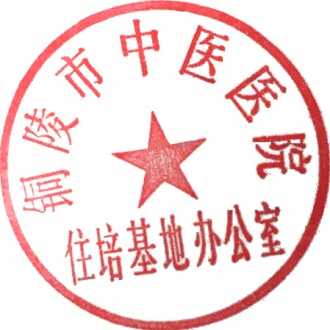 2018年8月21日类别姓  名结果理论授课李兰兰优秀理论授课祝宗华优秀理论授课刘旭日良好理论授课查日煌良好理论授课陈祥雷良好理论授课石锦梅良好理论授课李  猛良好理论授课许岩石良好理论授课吴光辉良好技能培训阮晓冬优秀技能培训杨朴强良好技能培训祝宗华良好技能培训查日煌良好技能培训李  猛良好内  容姓  名5分4分3分2分1分理论授课李兰兰理论授课李  猛理论授课许岩石理论授课祝宗华理论授课陈祥雷理论授课石锦梅理论授课吴光辉理论授课刘旭日理论授课查日煌技能授课阮晓冬技能授课杨朴强技能授课查日煌技能授课祝宗华技能授课李  猛注： 1、理论授课与技能培训分开评价；2、5分及1分只能用1次；
 3、请在对应空格内打√；4、3分＜合格≤3.5分，3.5分＜良好＜最高分，最高分为优秀。注： 1、理论授课与技能培训分开评价；2、5分及1分只能用1次；
 3、请在对应空格内打√；4、3分＜合格≤3.5分，3.5分＜良好＜最高分，最高分为优秀。注： 1、理论授课与技能培训分开评价；2、5分及1分只能用1次；
 3、请在对应空格内打√；4、3分＜合格≤3.5分，3.5分＜良好＜最高分，最高分为优秀。注： 1、理论授课与技能培训分开评价；2、5分及1分只能用1次；
 3、请在对应空格内打√；4、3分＜合格≤3.5分，3.5分＜良好＜最高分，最高分为优秀。注： 1、理论授课与技能培训分开评价；2、5分及1分只能用1次；
 3、请在对应空格内打√；4、3分＜合格≤3.5分，3.5分＜良好＜最高分，最高分为优秀。注： 1、理论授课与技能培训分开评价；2、5分及1分只能用1次；
 3、请在对应空格内打√；4、3分＜合格≤3.5分，3.5分＜良好＜最高分，最高分为优秀。注： 1、理论授课与技能培训分开评价；2、5分及1分只能用1次；
 3、请在对应空格内打√；4、3分＜合格≤3.5分，3.5分＜良好＜最高分，最高分为优秀。